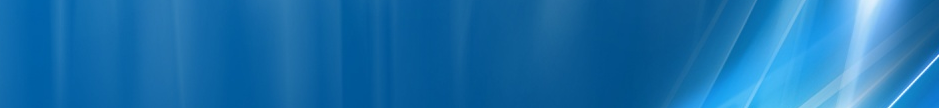 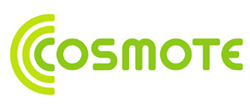 Este vorba de un microcell destul de recent, instalat în Vara 2010 pe un panou publicitar de lânga podul Izvor ; emite un singur BCCH în 2 directii diferite (oarecum de-a lungul Dâmbovitei, deci catre Opera si spre centrul istoric)BCCHLACCIDTRXDiverse51270608561SFHH564 – H574RAM 78  -  CRO 54BA_List 514 / 518 / 520 / 521 / 523 / 525 / 526 / 528 / 529 / 530 / 531 / 534 | 0 / e2 / e4 / e5 / e6 / e8 / e9 / e10 / e12 / e14 / e15 / e16 / e20RAR4Test 7EAHC  |  2Ter MB2Not BarredT321240BSIC 1MTMS-TXPWR-MAX-CCH0     |30 dBmPRP4DSF22BABS-AG-BLKS-RES2CNCCCH configuration0     |Not CombinedRAI1RAC4CRH6